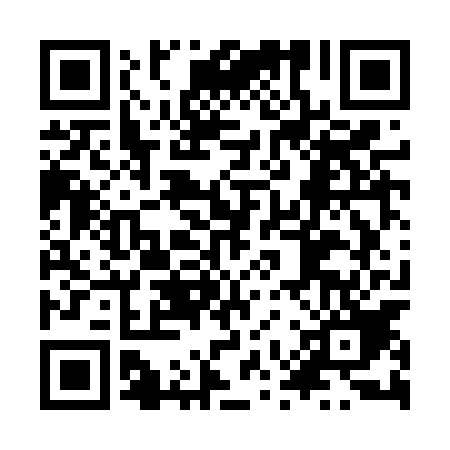 Ramadan times for Krazkowy, PolandMon 11 Mar 2024 - Wed 10 Apr 2024High Latitude Method: Angle Based RulePrayer Calculation Method: Muslim World LeagueAsar Calculation Method: HanafiPrayer times provided by https://www.salahtimes.comDateDayFajrSuhurSunriseDhuhrAsrIftarMaghribIsha11Mon4:194:196:1011:583:515:465:467:3112Tue4:174:176:0811:583:535:485:487:3313Wed4:144:146:0611:573:545:505:507:3514Thu4:124:126:0311:573:555:525:527:3715Fri4:094:096:0111:573:575:535:537:3816Sat4:074:075:5911:563:585:555:557:4017Sun4:044:045:5711:564:005:575:577:4218Mon4:024:025:5411:564:015:585:587:4419Tue3:593:595:5211:564:026:006:007:4620Wed3:573:575:5011:554:046:026:027:4821Thu3:543:545:4811:554:056:036:037:5022Fri3:523:525:4511:554:066:056:057:5223Sat3:493:495:4311:544:086:076:077:5424Sun3:463:465:4111:544:096:086:087:5625Mon3:443:445:3911:544:106:106:107:5826Tue3:413:415:3611:534:116:126:128:0027Wed3:383:385:3411:534:136:136:138:0228Thu3:363:365:3211:534:146:156:158:0429Fri3:333:335:2911:534:156:176:178:0630Sat3:303:305:2711:524:166:186:188:0831Sun4:274:276:2512:525:187:207:209:101Mon4:254:256:2312:525:197:227:229:132Tue4:224:226:2012:515:207:237:239:153Wed4:194:196:1812:515:217:257:259:174Thu4:164:166:1612:515:227:277:279:195Fri4:134:136:1412:515:247:287:289:216Sat4:104:106:1112:505:257:307:309:247Sun4:084:086:0912:505:267:327:329:268Mon4:054:056:0712:505:277:337:339:289Tue4:024:026:0512:495:287:357:359:3010Wed3:593:596:0312:495:297:377:379:33